Дистанционное обучение по дополнительной общеобразовательной программе «Живи танцуя»Руководитель: Сяфукова И. В.Группа ПФДО №2(ссылка https://vk.com/feniks5637265)ВНИМАНИЕ: Задания выполняются строго под контролем родителей или взрослых членов семьи, чтобы избежать травм при выполнении физических упражнений и хореографических движений.Хореографические задания выполняются по расписанию 2-3 раза в неделюЗадание 1  Разогрев всего тела необходим для безопасного и качественного выполнения дальнейших упражнений:- Прыжки на месте (на носках, на одной ноге, с поджатыми ногами, в повороте),- шаги на месте (на «релеве» - не касаясь пятками пола, касаясь пятками пола),- разминка для шеи (повороты и наклоны головы, круговые движения),- разминка для плеч (подъемы, опускания, круговые движения плечами вместе и поочередно),- разминка для рук (подъемы, опускания, круговые движения от плеча, от локтя, кистями),- разминка для туловища (поклоны вперед, назад, в сторону, круговые движения),- разминка для ног (подъем ноги, согнутой в колене, вперед, в сторону, назад),- разминка на координацию движений(4 вида).Задание 2 Партерный тренаж для укрепления  и развитие мышц спины и ног:Комплекс упражнений для развития хореографических данных и коррекции физических недостатков в домашних условиях, под присмотром родителей. (Набор упражнений выполняются по рисунку 8-10 раз)1.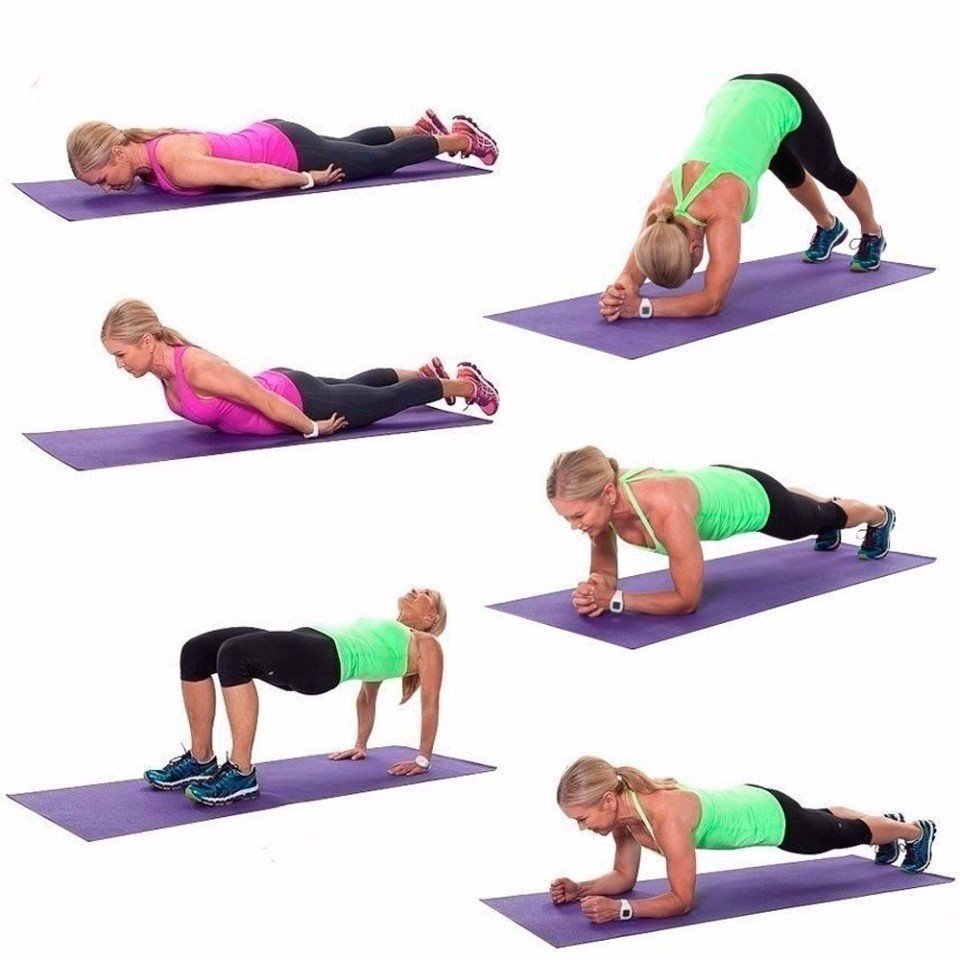 2.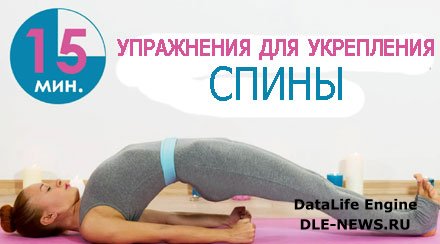 3.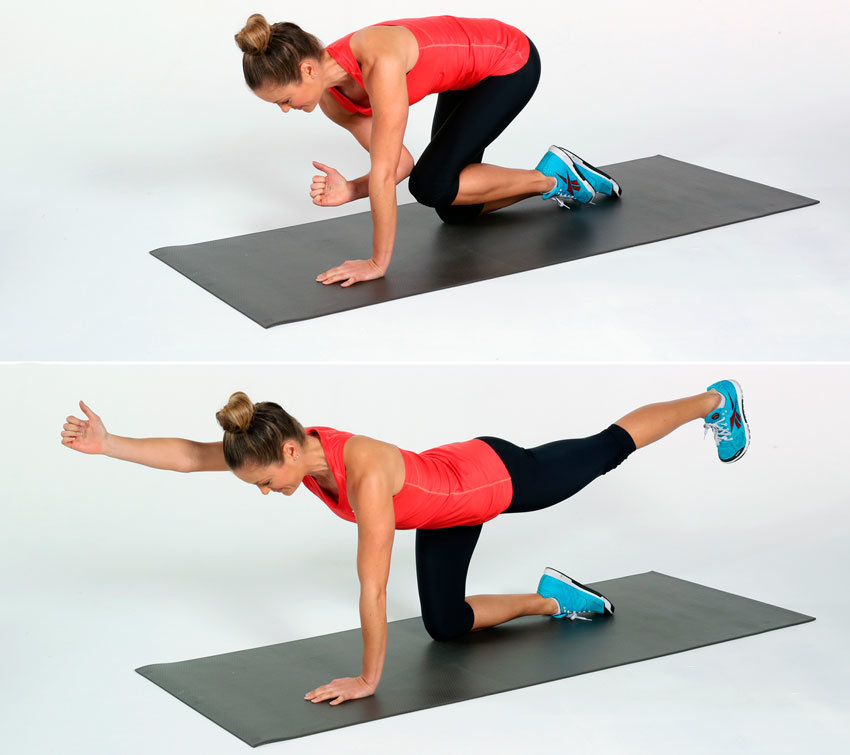 4.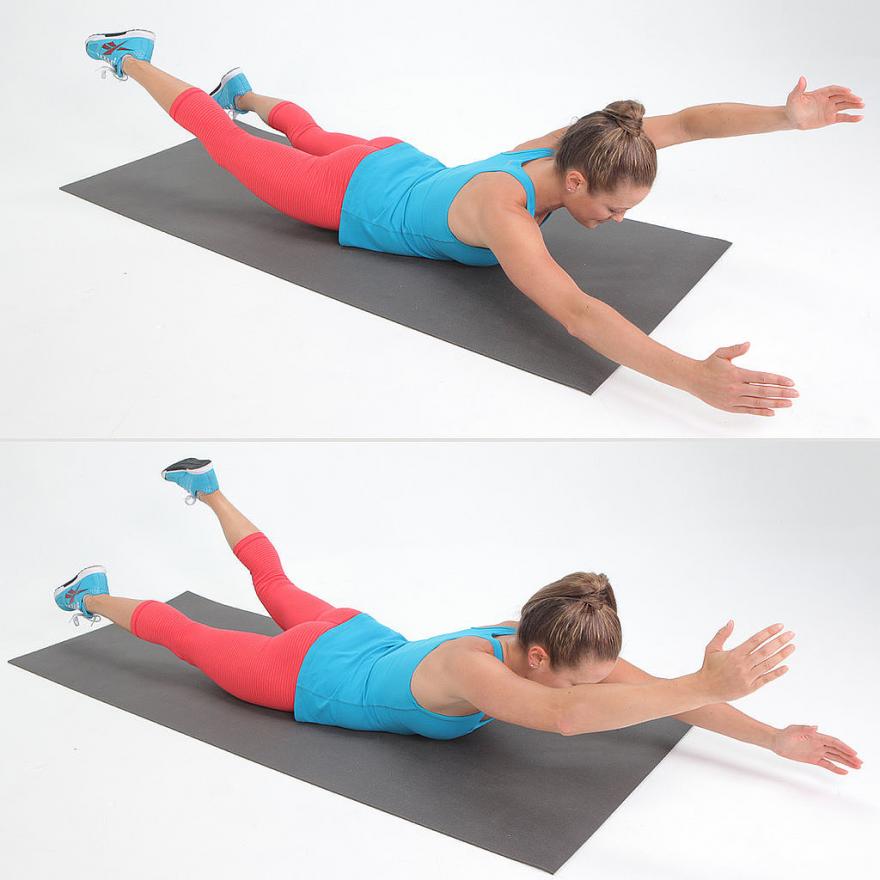 5.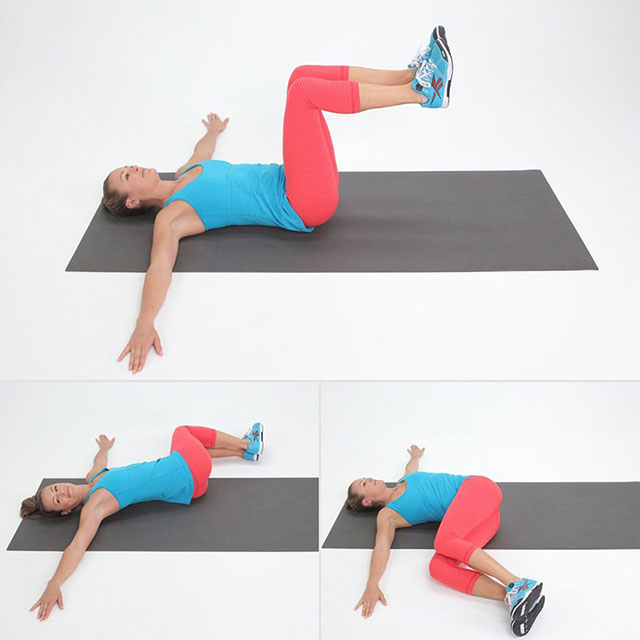 Задание 3 «Партерная растяжка»  в домашних условиях, под присмотром родителей. (Движения выполняются по рисунку 10-15 раз)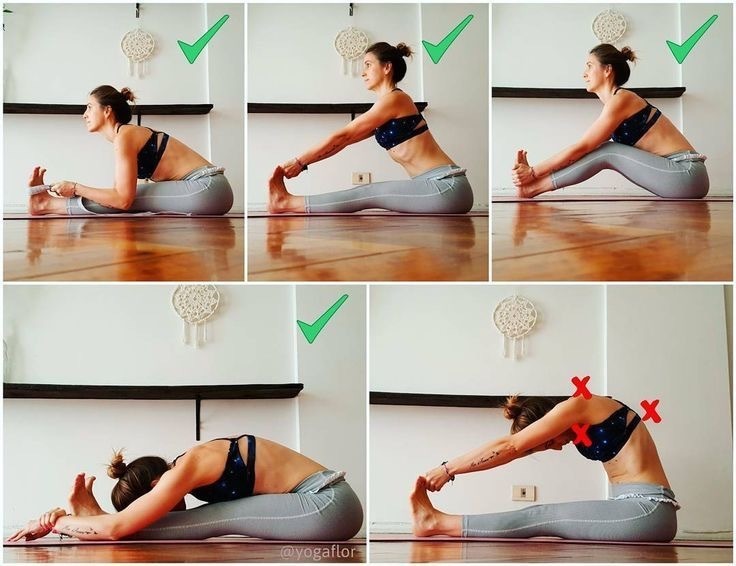 Задание 4 «Сам себе хореограф»Сочиняем танцевальную комбинацию на четыре "8" Записать на видео и прислать руководителюПри  богатой фантазии, можно загружать разные варианты комбинаций. Это может быть танец рук, ног, головы, возможно серьезные комбинации или шуточные Метод контроля: Из самых удачных видео составим номер после выхода с дистанционного обучения.    Задание 51. Посмотреть юбилейный концерт государственного академического ансамбля народного танца Игоря Моисеева  https://youtu.be/0wetGBQaWF8                                                                                                             2. Просмотр видеоматериалов с записями Фестиваль детского танца "Светлана" https://youtu.be/LWiCaXE10-w.    (202015-2019 годов);Контроль выполнения учащимися дистанционных заданий осуществляется через фото/видео отчёт.                                                                                                       